    桃園市進出口商業同業公會 函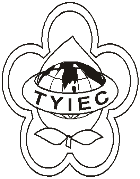          Taoyuan Importers & Exporters Chamber of Commerce桃園市桃園區春日路1235之2號3F           TEL:886-3-316-4346   886-3-325-3781   FAX:886-3-355-9651ie325@ms19.hinet.net     www.taoyuanproduct.org受 文 者：各相關會員發文日期：中華民國109年3月18日發文字號：桃貿豐字第20072號附    件：隨文主   旨：有關因應新型冠狀病毐防疫期間，食品從業人員衛生講習或教育訓練一事，相關廠商會員可多加運用桃園市政府衛生局所建立之數位學習課程，  敬請查照。說    明：一、依據桃園市政府衛生局桃衛食字第1090027685號函辦理。 二、課程內容包含「食品安全衛生管理法暨食品良好衛生規範準則及常見違規樣態(2小時)」、「食品標示相關規範(1小時)」及「食品業者應實施食品安全管制系統及應置專門職業或技術人員等相關規定及餐飲業實施食品安全監測計畫說明(1小時)」等，於完成數位學習課程後，網站上可供列印學習證明。 三、數位學習課程路徑如下：桃園市政府衛生局官方網站首頁(http://dph.tycg.gov.tw/)＞業務資訊＞食品管理暨檢驗業務＞食品業者教育訓練＞食品從業人員數位學習課程。 理事長  簡 文 豐